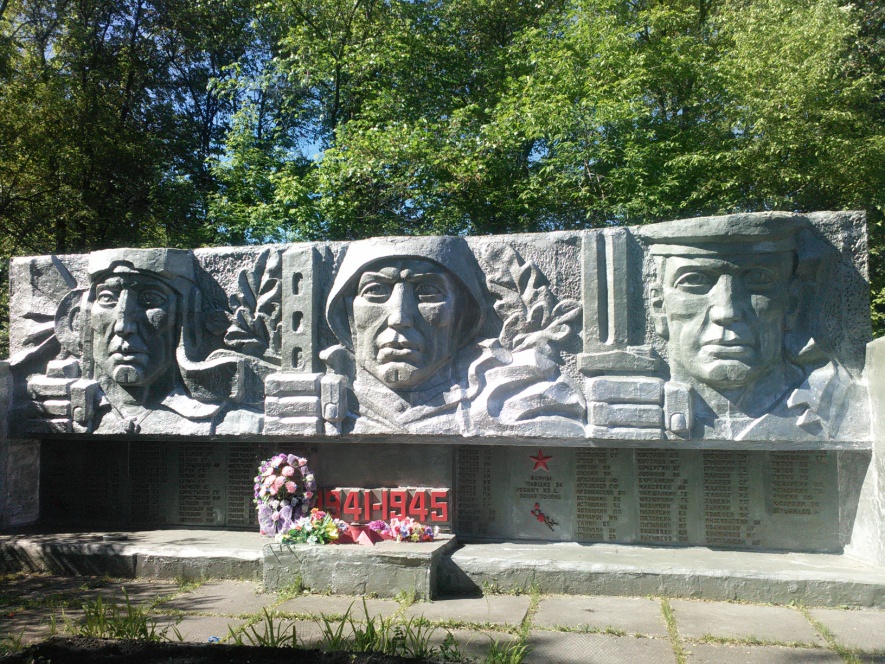 «У памятника»Пришла я на праздник великий,Как многие годы подряд,Почтить, помянуть всех погибших,Здесь каждый пришедший был рад.Смотрю на чеканные лицаСолдат, защитивших страну,Истории нашей страницаДля тех, кто не помнит войну.Стоят тут и вдовы, и внуки,Их слезы застыли в сердцах,С портретов любимые лики Глядят с веселинкой в глазах.Им всем в ту лихую годинуЗа двадцать чуть-чуть перешло,Досталась с горчинкой судьбина:Немногим вернуться пришлось.Ищу я фамилию дедаНа каменной чистой плите,Так жаль, что не спросишь совета,Не сможешь прижаться к щеке.Так жаль, что домой не вернулся,Остался в чужой стороне,Лишь только портрет нам осталсяДа символ – звезда на крыльце.Меняются годы, меняются лица,Но память доныне живаО тех, кто домой никогда не вернутся,Кого унесла война. Колесникова Татьяна, 10 класс  2020г